МКОУ «КСОШ №5»КВН по математике информатике и физикеСреди школ Карабудахкента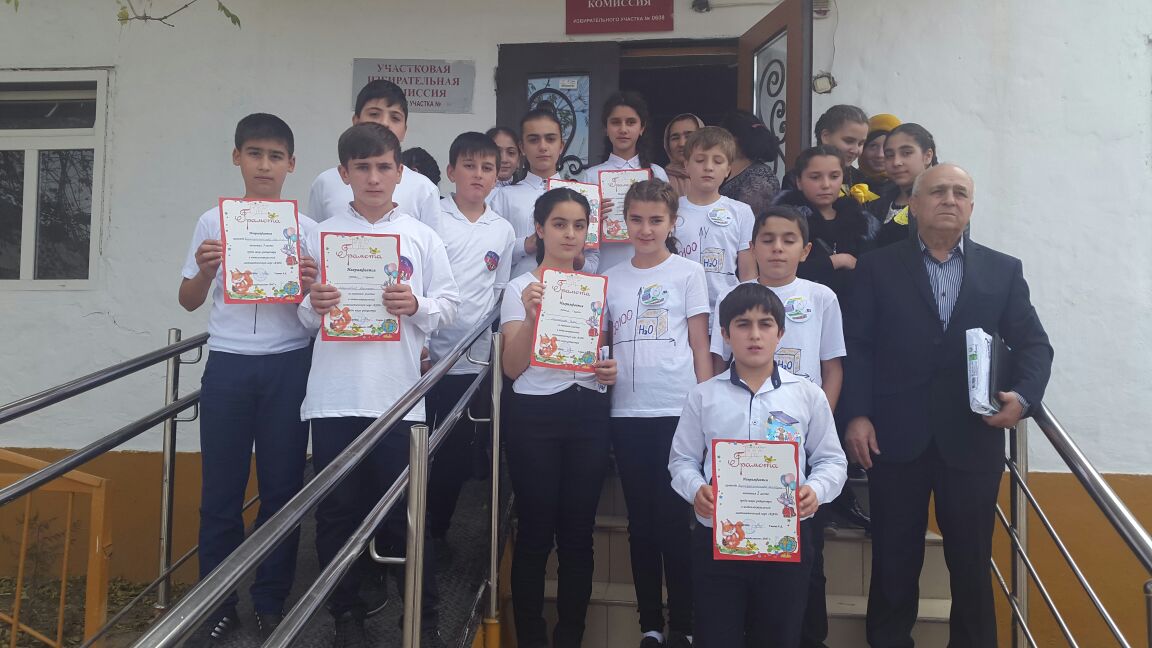 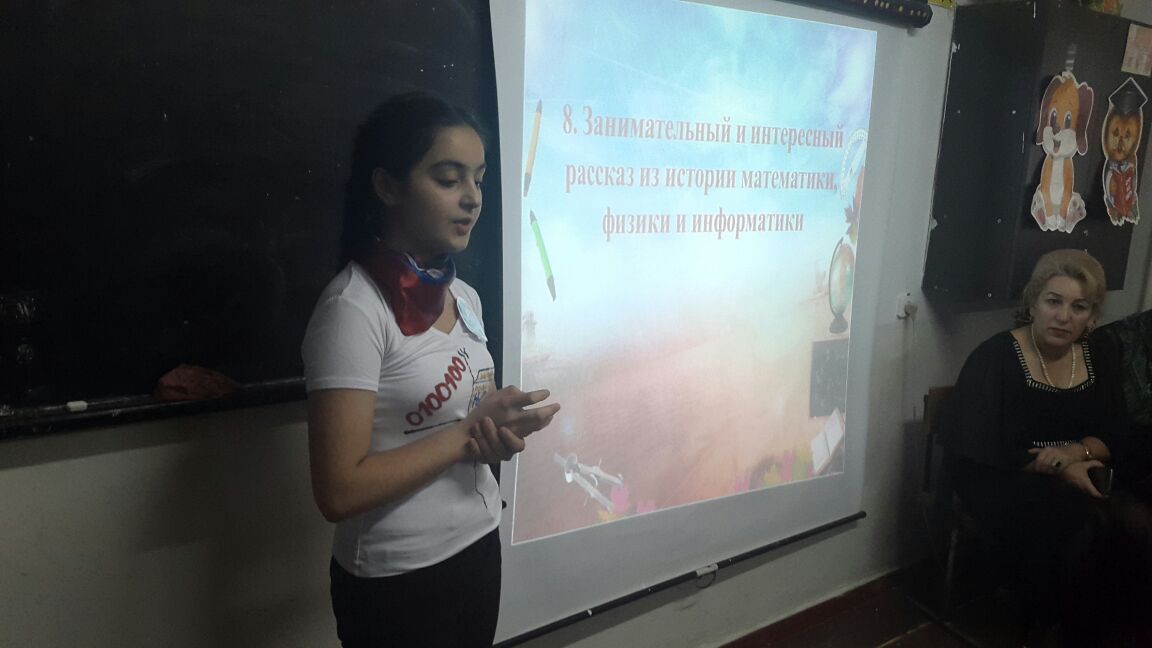 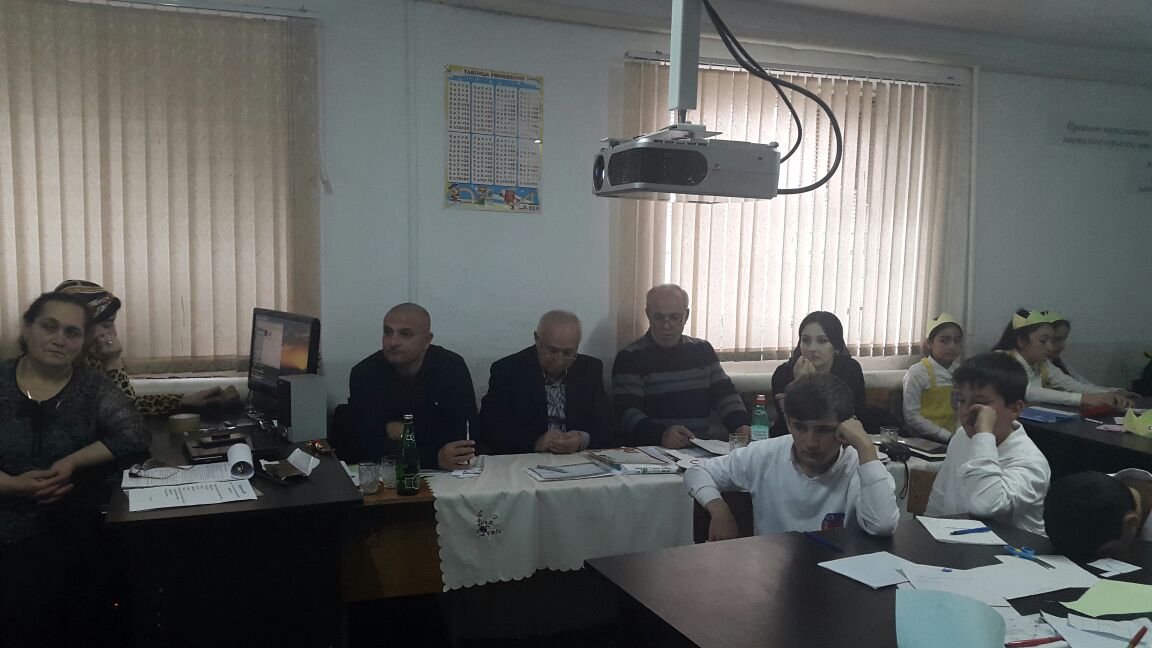 